УРОК 26Цель - познакомить обучающихся с алгоритмом составления технологических схем, с соблюдением  последовательности технологического процессаКулинарная обработка продуктов на предприятиях общественного питания имеет важное физиологическое, санитарно-гигиеническое и эпидемиологическое значение. Основным требованием к кулинарной обработке продуктов является максимальное сохранение их пищевой и биологической ценности, наименьшее загрязнение и полное обезвреживание.При приготовлении блюд, кулинарных и кондитерских изделий на предприятиях общественного питания необходимо строго соблюдать поточность производственного процесса. При этом количество приготовляемых блюд и изделий должно соответствовать проектной мощности предприятия, а продукция должна готовится соответствующими партиями по мере ее реализации.Обработка сырых и готовых продуктов должна производиться раздельно в специально оборудованных цехах с использованием инвентаря с соответствующей маркировкой; на небольших предприятиях, не имеющих цехового деления, допускается обработка сырья и готовой продукции в одном помещении на разных столах.Механическая - кулинарная обработка сырья предполагает размораживание продуктов, удаление различных загрязнений, несъедобных частей, мытье, вымачивание, деление продуктов на части, придание им соответствующей формы и размера. Механическая кулинарная обработка существенно влияет на качество готовых кулинарных изделий.Обработка рыбы. На предприятия общественного питания рыба может поступать в живом, мороженном и соленом виде; по способу разделки: непотрошеная, потрошеная, разделанная на определенные части и т.д. Наиболее сильно обсеменена микроорганизмами непотрошеная рыба, поэтому ее обработку проводя отдельно. Особенно строго следует соблюдать санитарные правила при дефростации мороженой рыбы и вымачивании соленой рыбы.Мороженую рыбу с костным скелетом оттаивают в воде с температурой не выше 20 град. С в течение 2-4 ч. Для сокращения потерь минеральных веществ в воду рекомендуется добавлять соль из расчета 7-10 г на 1 л. Не рекомендуется размораживать в воде рыбное филе.Рыбу с хрящевым скелетом (осетровые) размораживают на воздухе. Дефростированную рыбу нельзя хранить из-за быстрого развития в ней микрофлоры.Вымачивание соленой рыбы проводят в холодной воде при температуре 8-10С. Для охлаждения воды при вымачивании в нее добавляют пищевой лед. Вымачивание можно проводить в проточной и непроточной воде. В проточной воде вымачивание проводят в течение 5-6 часов, при этом более интенсивно происходит диффузия соли из рыбы, уменьшается бактериальное обсеменение.При вымачивании рыбы в непроточной воде, рыбу предварительно промывают и во время вымачивания производят смену воды в ванне периодически через 1, 2, 3, 6 и 12 часов. В летнее время смена воды должна производиться не более чем через 3 часа при соотношении: вода : рыба - 2:1.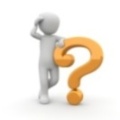 ДОМАШНЕЕ ЗАДАНИЕРабота с нормативной документацией: выбрать из санитарных правил САНИТАРНО-ЭПИДЕМИОЛОГИЧЕСКИЕ ТРЕБОВАНИЯК ОРГАНИЗАЦИЯМ ОБЩЕСТВЕННОГО ПИТАНИЯ, ИЗГОТОВЛЕНИЮИ ОБОРОТОСПОСОБНОСТИ В НИХ ПИЩЕВЫХ ПРОДУКТОВИ ПРОДОВОЛЬСТВЕННОГО СЫРЬЯСАНИТАРНО-ЭПИДЕМИОЛОГИЧЕСКИЕ ПРАВИЛАСП 2.3.6.1079-01Составить конспектСанитарно-гигиенические требования к содержанию рабочих мест при обработке рыбы19 июня пятница19 июня пятницаФ.и.о. обучающегося:Учебная дисциплина: МДК.1.1 Организация приготовления, подготовки к реализации и хранения кулинарных полуфабрикатовПрофессия:43.01.09  Повар, кондитерПреподаватель:Мировова Елена ЛеоновнаТема:Тема 1.3. Организация и техническое оснащение работ по обработке рыбы и нерыбного водного сырья, приготовлению полуфабрикатов из них.Тема урока51-52№ 13 Санитарно-гигиенические требования к содержанию рабочих мест при обработке рыбы